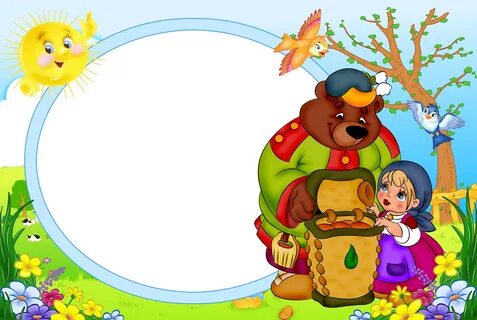 Очень часто родители жалуются на плохое поведение своих малышей. И в детском садике на него жалуются и дома вредничает. Что же делать? Лишить любимых мультиков или сладостей или поговорить о том, как нужно себя вести?  А может просто почитать ребенку сказку.С древних времен сказкой воспитывали подрастающее поколение. Через нее детям передавался опыт, традиции, моральные нормы. От героев сказок ребенок узнает, как нужно себя вести, как правильно поступить в той или иной ситуации и это более действенный метод, чем нравоучительные разговоры.Для того чтобы сказка имела свой воспитательный эффект нужно правильно ее подобрать. Сказка должна соответствовать возрасту ребенка. С раннего возраста начинается подготовительный этап. Малышам читают потешки, прибаутки, поют колыбельные. С 2-3 летнего возраста начинают знакомить с короткими сказками. Хорошо зарекомендовали себя классические русские народные сказки «Репка», «Теремок», «Курочка Ряба». Детям нравятся повторяющиеся действия в сказках, ребенок лучше ориентируется в повествовании. Малышам важно подбирать книги с красочными иллюстрациями. Зрительные образы также способствуют запоминанию. Можно разыграть сказку и при помощи кукол.Чем меньше ребенок, тем больше ему нравятся сказки о животных. Он слушает их с удовольствием. Мир людей для него еще сложен для понимания. В нем много правил и запретов. С 3-х летнего возраста можно читать сказки, в которых повествуется о добре и справедливости, о взаимовыручке.Дело в том, что в 3 года ребенок переживает кризис трехлетнего возраста. Он начинает осознавать себя как личность, в его лексиконе появляется слово «Я» Поэтому лучше подбирать сказки, где пол главного героя совпадает с полом ребенка и где он может себя соотносить с главным героем. Герой сказки должен быть примером для малыша. Сказки подбирать нужно такие, где четко видно хорошее и плохое, черное и белое. Ему еще трудно различать полутона.А вот старшим дошкольникам можно предлагать сказки, где такие полутона присутствуют.Сказка помогает ребенку осознать, что не бывает в полной мере хороших людей (и положительные герои ошибаются) и плохих (Баба Яга то же может помогать героям).Но для того, что бы ребенок начал понимать такие тонкости, прежде все-таки он должен четко усвоить такие понятия, как, что такое хорошо и что такое плохо.Ставя себя на место героя, ребенок лучше понимает духовные и нравственные ценности своей культуры.Но очень важно, перед тем как читать ребенку сказку, что бы взрослый сам поразмышлял над ней, понял, в чем ее смысл, урок и правильно преподнес ее ребенку.У русского народа множество сказок. Ведь они отражение нашей истории. А у русского народа издревле была мечта о «легком хлебе». Поэтому и сказки есть разные и о плутовстве и хитрости и обмане. Когда у ребенка только начинается формироваться нравственная культура, лучше избегать таких сказок.Воспитание сказкой тогда принесет свои плоды, когда она будет правильно подобрана и правильно преподнесена. После прочтения сказки нужно немного обсудить ее с ребенком. Послушать, как ее понял ребенок, какие он сделает выводы.Очень интересно придумывать сказку самим, вместе с ребенком, можно даже предложить, что главный герой этой сказки будет сам ребенок. Если ребенок очень переживает от грустной концовки, то можно предложить ему придумать счастливый конец сказки.Читая сказки, взрослые и малыши становятся ближе друг к другу. Вместе сопереживают героям, вместе веселятся над шутками.. И прежде, чем читать ребенку очередную лекцию о хорошем поведении, лучше посадить ребенка на колени и  «Жил- был….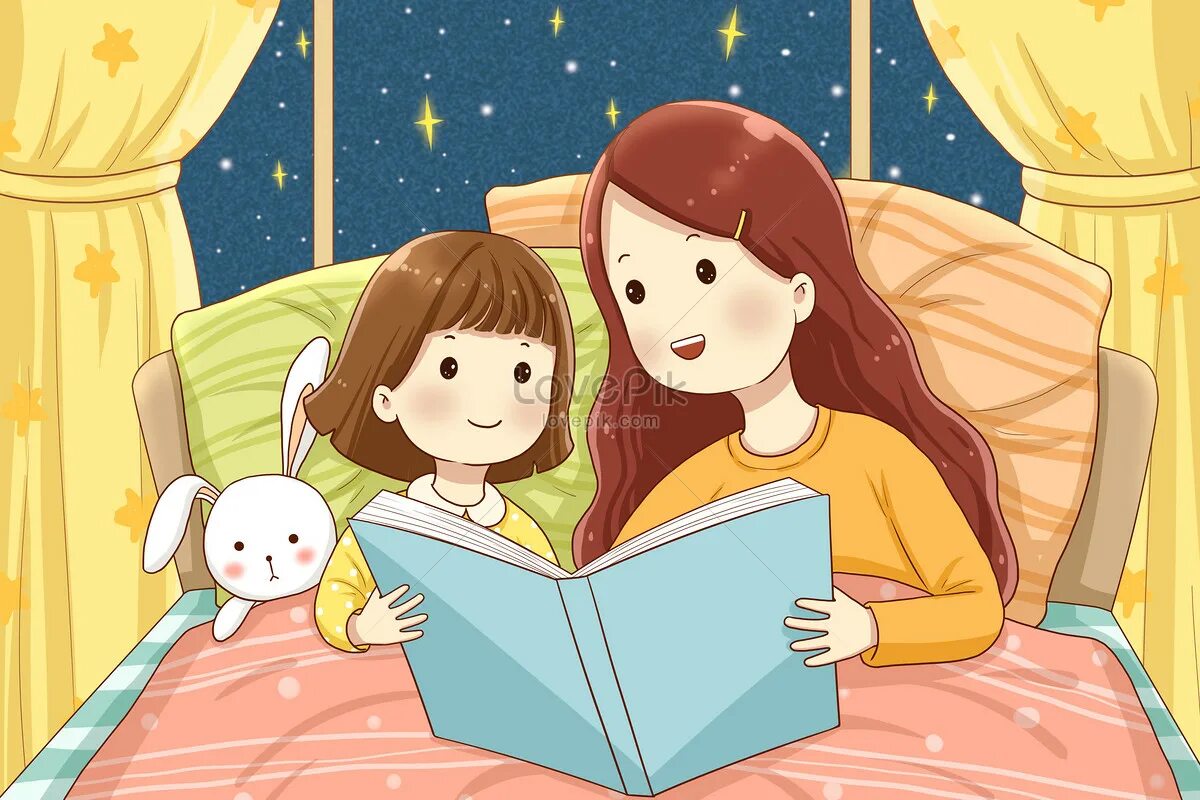 